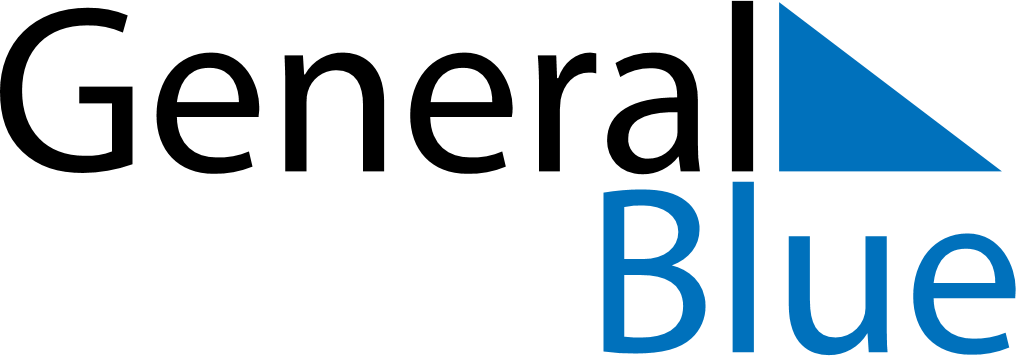 September 2020September 2020September 2020AngolaAngolaMONTUEWEDTHUFRISATSUN1234567891011121314151617181920National Hero Day21222324252627282930